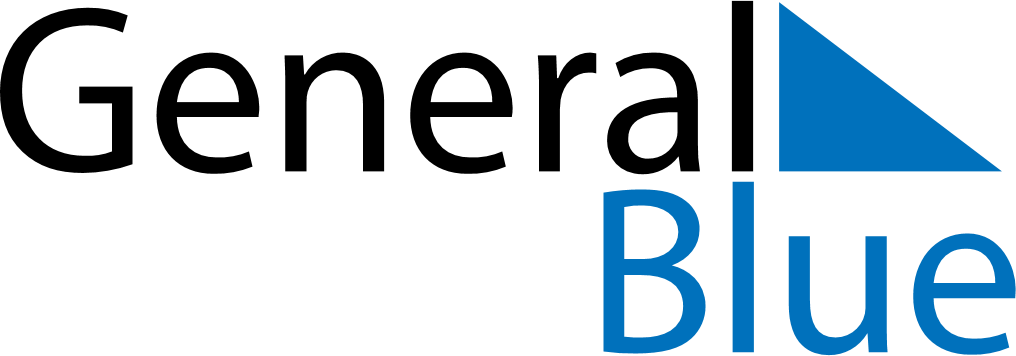 January 2018January 2018January 2018UgandaUgandaMONTUEWEDTHUFRISATSUN1234567New Year’s Day8910111213141516171819202122232425262728Liberation Day293031